Сводная ведомость результатов проведения специальной оценки условий трудаНаименование организации: Поле пользователя Открытое Акционерное общество «Корпорация – Новосибирский завод Электросигнал» Таблица 1Таблица 2Дата составления: Поле пользователя fill_date =         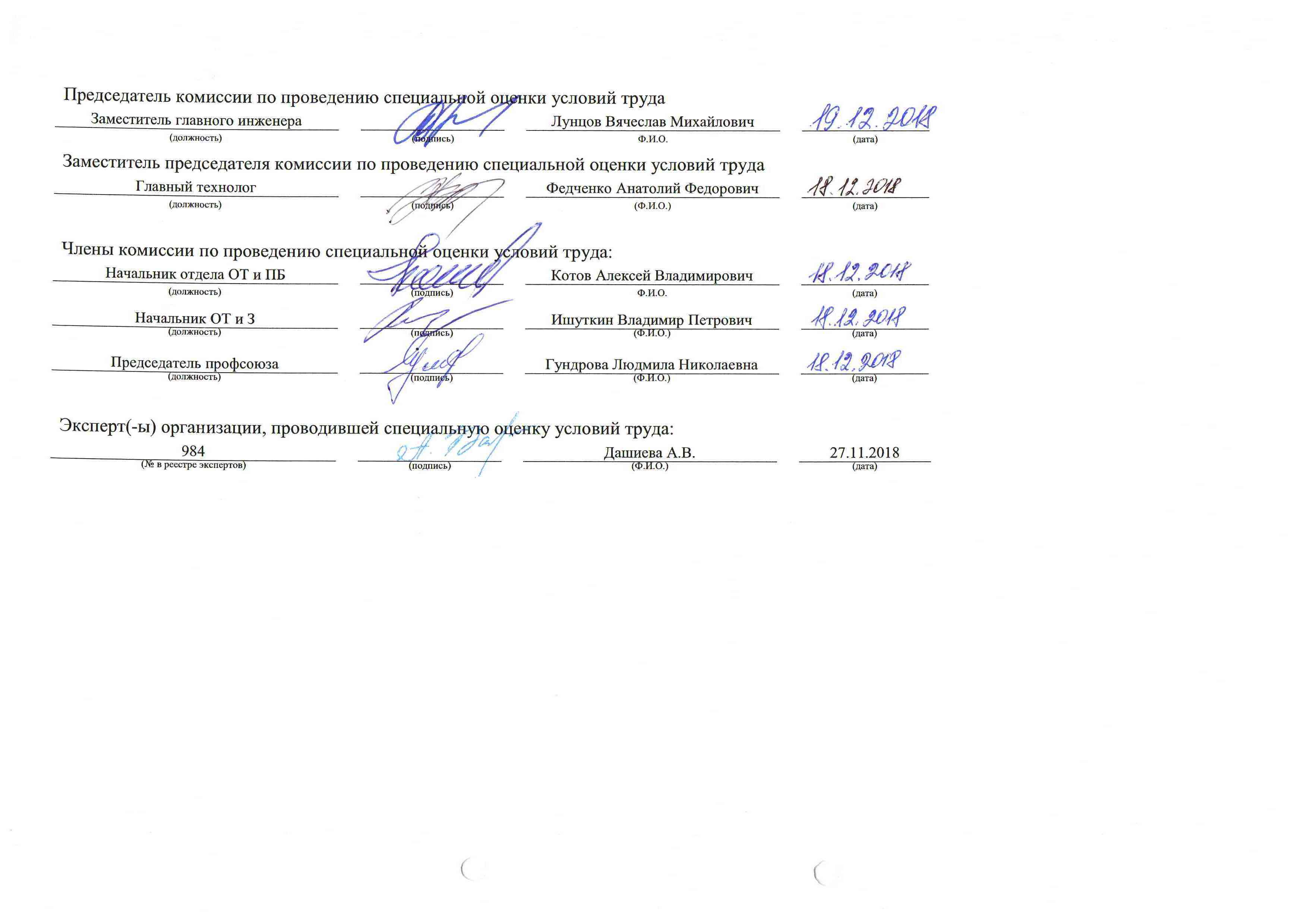 НаименованиеКоличество рабочих мест и численность работников, занятых на этих рабочих местахКоличество рабочих мест и численность работников, занятых на этих рабочих местахКоличество рабочих мест и численность занятых на них работников по классам (подклассам) условий труда из числа рабочих мест, указанных в графе 3 (единиц)Количество рабочих мест и численность занятых на них работников по классам (подклассам) условий труда из числа рабочих мест, указанных в графе 3 (единиц)Количество рабочих мест и численность занятых на них работников по классам (подклассам) условий труда из числа рабочих мест, указанных в графе 3 (единиц)Количество рабочих мест и численность занятых на них работников по классам (подклассам) условий труда из числа рабочих мест, указанных в графе 3 (единиц)Количество рабочих мест и численность занятых на них работников по классам (подклассам) условий труда из числа рабочих мест, указанных в графе 3 (единиц)Количество рабочих мест и численность занятых на них работников по классам (подклассам) условий труда из числа рабочих мест, указанных в графе 3 (единиц)Количество рабочих мест и численность занятых на них работников по классам (подклассам) условий труда из числа рабочих мест, указанных в графе 3 (единиц)Количество рабочих мест и численность занятых на них работников по классам (подклассам) условий труда из числа рабочих мест, указанных в графе 3 (единиц)НаименованиеКоличество рабочих мест и численность работников, занятых на этих рабочих местахКоличество рабочих мест и численность работников, занятых на этих рабочих местахкласс 1класс 2класс 3класс 3класс 3класс 3класс 3класс 4Наименованиевсегов том числе на которых проведена специальная оценка условий трудакласс 1класс 23.13.23.33.4.1234567891010Рабочие места (ед.)26726702372910000Работники, занятые на рабочих местах (чел.)26726702372910000из них женщин14714701301610000из них лиц в возрасте до 18 лет0000000000из них инвалидов0000000000Индивидуальный номер рабочего местаПрофессия/
должность/
специальность работника Классы (подклассы) условий трудаКлассы (подклассы) условий трудаКлассы (подклассы) условий трудаКлассы (подклассы) условий трудаКлассы (подклассы) условий трудаКлассы (подклассы) условий трудаКлассы (подклассы) условий трудаКлассы (подклассы) условий трудаКлассы (подклассы) условий трудаКлассы (подклассы) условий трудаКлассы (подклассы) условий трудаКлассы (подклассы) условий трудаКлассы (подклассы) условий трудаКлассы (подклассы) условий трудаКлассы (подклассы) условий трудаИтоговый класс (подкласс) условий трудаИтоговый класс (подкласс) условий трудаИтоговый класс (подкласс) условий труда с учетом эффективного применения СИЗИтоговый класс (подкласс) условий труда с учетом эффективного применения СИЗПовышенный размер оплаты труда (да,нет)Повышенный размер оплаты труда (да,нет)Ежегодный дополнительный оплачиваемый отпуск (да/нет)Ежегодный дополнительный оплачиваемый отпуск (да/нет)Сокращенная продолжительность рабочего времени (да/нет)Сокращенная продолжительность рабочего времени (да/нет)Молоко или другие равноценные пищевые продукты (да/нет)Молоко или другие равноценные пищевые продукты (да/нет)Лечебно-профилактическое питание  (да/нет)Лечебно-профилактическое питание  (да/нет)Льготное пенсионное обеспечение (да/нет)Индивидуальный номер рабочего местаПрофессия/
должность/
специальность работника химическийбиологическийаэрозоли преимущественно фиброгенного действияшуминфразвукультразвук воздушныйвибрация общаявибрация локальнаянеионизирующие излученияионизирующие излучениямикроклиматсветовая средатяжесть трудового процессанапряженность трудового процесса1234567891011121314151617171818191920202121222223232424Отдел специального делопроизводства и информационной безопасности (ОСДиИБ) (001)262-1 Начальник отдела--------------22--НетНетНетНетНетНетНетНетНетНетНетНет262-2 Инженер 2 категории, руководитель группы--------------22--НетНетНетНетНетНетНетНетНетНетНетНетОтдел мобилизационных работ (002)262-3 Начальник отдела--------------22--НетНетНетНетНетНетНетНетНетНетНетНет262-4 Экономист 1 категории--------------22--НетНетНетНетНетНетНетНетНетНетНетНетПланово-экономический отдел (003)262-5 Начальник отдела--------------22--НетНетНетНетНетНетНетНетНетНетНетНетГруппа производственного планирования и учета262-6 Экономист ВК-руководитель группы--------------22--НетНетНетНетНетНетНетНетНетНетНетНет262-7А Экономист 1 категории--------------22--НетНетНетНетНетНетНетНетНетНетНетНет262-7-1А (262-7А) Экономист 1 категории--------------22--НетНетНетНетНетНетНетНетНетНетНетНет262-7-2А (262-7А) Экономист 1 категории--------------22--НетНетНетНетНетНетНетНетНетНетНетНет262-8 Экономист 2 категории--------------22--НетНетНетНетНетНетНетНетНетНетНетНетГруппа цен262-9 Экономист ВК-руководитель группы--------------22--НетНетНетНетНетНетНетНетНетНетНетНет262-10 Экономист 1 категории--------------22--НетНетНетНетНетНетНетНетНетНетНетНетБюро технического нормирования262-11 Начальник бюро--------------22--НетНетНетНетНетНетНетНетНетНетНетНет262-12 Инженер по нормированию труда 3 категории--------------22--НетНетНетНетНетНетНетНетНетНетНетНет262-13 Инженер по организации и нормированию труда 1 категории--------------22--НетНетНетНетНетНетНетНетНетНетНетНет262-14А Инженер по организации и нормированию труда 2 категории--------------22--НетНетНетНетНетНетНетНетНетНетНетНет262-14-1А (262-14А) Инженер по организации и нормированию труда 2 категории--------------22--НетНетНетНетНетНетНетНетНетНетНетНет262-15 Инженер по организации и нормированию труда - экономист 1 категории--------------22--НетНетНетНетНетНетНетНетНетНетНетНет262-16 Инженер по организации и нормированию труда - экономист 2 категории--------------22--НетНетНетНетНетНетНетНетНетНетНетНетТарифно-экономическая группа262-17 Экономист ВК-руководитель группы--------------22--НетНетНетНетНетНетНетНетНетНетНетНет262-18 Экономист 1 категории--------------22--НетНетНетНетНетНетНетНетНетНетНетНет262-19 Экономист--------------22--НетНетНетНетНетНетНетНетНетНетНетНетОтдел внешней комплектации (004)262-20 Начальник отдела--------------22--НетНетНетНетНетНетНетНетНетНетНетНет262-21 Экономист (1 категории)--------------22--НетНетНетНетНетНетНетНетНетНетНетНет262-22 Специалист по маркетингу (1 категории)--------------22--НетНетНетНетНетНетНетНетНетНетНетНет262-23А Специалист по маркетингу (ВК)--------------22--НетНетНетНетНетНетНетНетНетНетНетНет262-23-1А (262-23А) Специалист по маркетингу (ВК)--------------22--НетНетНетНетНетНетНетНетНетНетНетНет262-23-2А (262-23А) Специалист по маркетингу (ВК)--------------22--НетНетНетНетНетНетНетНетНетНетНетНет262-23-3А (262-23А) Специалист по маркетингу (ВК)--------------22--НетНетНетНетНетНетНетНетНетНетНетНет262-23-4А (262-23А) Специалист по маркетингу (ВК)--------------22--НетНетНетНетНетНетНетНетНетНетНетНет262-24А Заведующий центральным складом---2--------2-22--НетНетНетНетНетНетНетНетНетНетНетНет262-24-1А (262-24А) Заведующий центральным складом---2--------2-22--НетНетНетНетНетНетНетНетНетНетНетНет262-24-2А (262-24А) Заведующий центральным складом---2--------2-22--НетНетНетНетНетНетНетНетНетНетНетНет262-25 Коммерческий агент------------2-22--НетНетНетНетНетНетНетНетНетНетНетНетОтдел главного технолога (005)262-26 Главный технолог (Главный технолог-начальник отдела главного технолога)------------2-22--НетНетНетНетНетНетНетНетНетНетНетНет262-27 Заместитель главного технолога по механической обработке и сборочно-монтажному производству------------2-22--НетНетНетНетНетНетНетНетНетНетНетНет262-28 Заместитель главного технолога по подготовке производства и химической обработке------------2-22--НетНетНетНетНетНетНетНетНетНетНетНетБюро технологической подготовки производства262-29 Начальник бюро------------2-22--НетНетНетНетНетНетНетНетНетНетНетНет262-30 Инженер-технолог (3 категории)------------2-22--НетНетНетНетНетНетНетНетНетНетНетНетГруппа материальных нормативов262-31 Инженер-технолог (Инженер-технолог ВК - руководитель группы)------------2-22--НетНетНетНетНетНетНетНетНетНетНетНет262-32 Инженер-технолог (1 категории)------------2-22--НетНетНетНетНетНетНетНетНетНетНетНетГруппа систем автоматизированного проектирования технологических процессов (САПР ТП)262-33 Инженер-технолог (Инженер-технолог ВК - руководитель группы)------------2-22--НетНетНетНетНетНетНетНетНетНетНетНет262-34 Инженер-технолог (1 категории)------------2-22--НетНетНетНетНетНетНетНетНетНетНетНетГруппа сопровождения сборочно-монтажного производства262-35 Инженер-технолог (Инженер-технолог ВК - руководитель группы)------------2-22--НетНетНетНетНетНетНетНетНетНетНетНет262-36А Инженер-технолог (1 категории)------------2-22--НетНетНетНетНетНетНетНетНетНетНетНет262-36-1А (262-36А) Инженер-технолог (1 категории)------------2-22--НетНетНетНетНетНетНетНетНетНетНетНетГруппа механической обработки262-37 Инженер-технолог (Инженер-технолог ВК - руководитель группы)------------2-22--НетНетНетНетНетНетНетНетНетНетНетНет262-38 Инженер-технолог (ВК)------------2-22--НетНетНетНетНетНетНетНетНетНетНетНет262-39А Инженер-технолог (1 категории)------------2-22--НетНетНетНетНетНетНетНетНетНетНетНет262-39-1А (262-39А) Инженер-технолог (1 категории)------------2-22--НетНетНетНетНетНетНетНетНетНетНетНет262-39-2А (262-39А) Инженер-технолог (1 категории)------------2-22--НетНетНетНетНетНетНетНетНетНетНетНетГруппа химической обработки262-40 Инженер-технолог (Инженер-технолог ВК - руководитель группы)3.1--2--------2-3.13.1--ДаДаНетНетНетНетНетНетНетНетНетНет262-41А Инженер-технолог (1 категории)3.1--2--------2-3.13.1--ДаДаНетНетНетНетНетНетНетНетНетНет262-41-1А (262-41А) Инженер-технолог (1 категории)3.1--2--------2-3.13.1--ДаДаНетНетНетНетНетНетНетНетНетНет262-42 Инженер-технолог (2 категории)3.1--2--------2-3.13.1--ДаДаНетНетНетНетНетНетНетНетНетНетОтдел материально-технического обеспечения (009) ОМТО262-43 Начальник отдела--------------22--НетНетНетНетНетНетНетНетНетНетНетНет262-44 Экономист (1 категории)--------------22--НетНетНетНетНетНетНетНетНетНетНетНет262-45А Специалист по маркетингу (ВК)--------------22--НетНетНетНетНетНетНетНетНетНетНетНет262-45-1А (262-45А) Специалист по маркетингу (ВК)--------------22--НетНетНетНетНетНетНетНетНетНетНетНет262-46А Специалист по маркетингу (1 категории)--------------22--НетНетНетНетНетНетНетНетНетНетНетНет262-46-1А (262-46А) Специалист по маркетингу (1 категории)--------------22--НетНетНетНетНетНетНетНетНетНетНетНет262-47 Специалист по маркетингу (2 категории)--------------22--НетНетНетНетНетНетНетНетНетНетНетНет262-48 Старший мастер---2--------2-22--НетНетНетНетНетНетНетНетНетНетНетНет262-49 Заведующий центральным складом3.1--2--------2-3.13.1--ДаДаНетНетНетНетНетНетНетНетНетНет262-50 Старший кладовщик (слад хим.в-ва)3.1--2--------2-3.13.1--ДаДаНетНетНетНетНетНетНетНетНетНет262-51 Кладовщик (слад хим.в-ва)3.1--2--------2-3.13.1--ДаДаНетНетНетНетНетНетНетНетНетНет262-52А Грузчик (доставка ЛВЖ, СДЯВ)3.1--2--------2-3.13.1--ДаДаНетНетНетНетНетНетНетНетНетНет262-52-1А (262-52А) Грузчик (доставка ЛВЖ, СДЯВ)3.1--2--------2-3.13.1--ДаДаНетНетНетНетНетНетНетНетНетНетОтдел сбыта (010)262-53 Начальник отдела--------------22--НетНетНетНетНетНетНетНетНетНетНетНет262-54 Менеджер по сбыту ВК--------------22--НетНетНетНетНетНетНетНетНетНетНетНет262-55 Администратор--------------22--НетНетНетНетНетНетНетНетНетНетНетНетБюро маркетинга262-56 Заместитель начальника отдела--------------22--НетНетНетНетНетНетНетНетНетНетНетНет262-57 Специалист по маркетингу (ВК)--------------22--НетНетНетНетНетНетНетНетНетНетНетНет262-58 Специалист по маркетингу (1 категории)--------------22--НетНетНетНетНетНетНетНетНетНетНетНетБюро по сбыту продукции262-59 Начальник бюро--------------22--НетНетНетНетНетНетНетНетНетНетНетНет262-60 Менеджер по сбыту продукции ВК--------------22--НетНетНетНетНетНетНетНетНетНетНетНет262-61А Менеджер по сбыту продукции 1 категории--------------22--НетНетНетНетНетНетНетНетНетНетНетНет262-61-1А (262-61А) Менеджер по сбыту продукции 1 категории--------------22--НетНетНетНетНетНетНетНетНетНетНетНет262-61-2А (262-61А) Менеджер по сбыту продукции 1 категории--------------22--НетНетНетНетНетНетНетНетНетНетНетНет262-62 Мастер участка готовой продукции---2--------2-22--НетНетНетНетНетНетНетНетНетНетНетНет262-63 Заведующий центральным складом---2--------2-22--НетНетНетНетНетНетНетНетНетНетНетНет262-64 Экспедитор по перевозке грузов------------2-22--НетНетНетНетНетНетНетНетНетНетНетНетВспомогательные рабочие262-65 Укладчик-упаковщик---2--------2-22--НетНетНетНетНетНетНетНетНетНетНетНет262-66А Грузчик---2--------2-22--НетНетНетНетНетНетНетНетНетНетНетНет262-66-1А (262-66А) Грузчик---2--------2-22--НетНетНетНетНетНетНетНетНетНетНетНетОтдел технического контроля (ОТК) (013)262-67 Главный контролер-начальник отдела2--2-------22222--НетНетНетНетНетНетНетНетНетНетНетНетГруппа контроля и испытаний ДСЕ и изделий подразделений (020,033,034,035,040,041,049)262-68 Контрольный мастер3.1--2--2----2223.13.1--ДаДаНетНетНетНетНетНетНетНетНетНетГруппа контроля механообрабатывающего и инструментального цехов (057, 046)262-69 Инженер по качеству (1 категории)2--2-------22222--НетНетНетНетНетНетНетНетНетНетНетНетТехническая группа262-70А Инженер по качеству (ВК)--------------22--НетНетНетНетНетНетНетНетНетНетНетНет262-70-1А (262-70А) Инженер по качеству (ВК)--------------22--НетНетНетНетНетНетНетНетНетНетНетНетГруппа надежности и контроля за опытно-конструкторскими работами262-71 Инженер по качеству ВК - руководитель группы--------------22--НетНетНетНетНетНетНетНетНетНетНетНет262-72 Инженер  (1 категории)--------------22--НетНетНетНетНетНетНетНетНетНетНетНетЛаборатория входного контроля262-73 Начальник испытательной лаборатории-начальник бюро------------2-22--НетНетНетНетНетНетНетНетНетНетНетНетГруппа химического анализа растворов, электролитов материалов и сырья262-74 Инженер-химик (2 категории)2--3.1--------2-3.13.1--ДаДаДаДаНетНетНетНетНетНетНетНет262-75 Инженер-химик (1 категории) - руководитель группы2--3.1--------2-3.13.1--ДаДаДаДаНетНетНетНетНетНетНетНет262-76 Инженер-химик (1 категории)3.2--2--------2-3.23.2--ДаДаДаДаНетНетНетНетНетНетНетНетОсновные рабочиеГруппа контроля и испытаний ДСЕ и изделий подразделений (020,,033,034,035,040,041,049)262-77А Контролер радиоэлектронной аппаратуры и приборов2--2----2--22222--ДаДаНетНетНетНетНетНетНетНетНетНет262-77-1А (262-77А) Контролер радиоэлектронной аппаратуры и приборов2--2----2--22222--ДаДаНетНетНетНетНетНетНетНетНетНет262-77-2А (262-77А) Контролер радиоэлектронной аппаратуры и приборов2--2----2--22222--ДаДаНетНетНетНетНетНетНетНетНетНет262-78 Контролер работ по металлопокрытиям3.1--2-------2223.13.1--ДаДаНетНетНетНетНетНетНетНетНетНетГруппа контроля механообрабатывающего и инструментального цехов (057, 046)262-79 Контролер станочных и слесарных работ2--2-------22222--НетНетНетНетНетНетНетНетНетНетНетНетВспомогательные рабочиеГруппа контроля и испытаний ДСЕ и изделий подразделений (020,033,034,035,040,041,049)262-80А Испытатель деталей и приборов2--3.1----2--2223.13.1--ДаДаНетНетНетНетНетНетНетНетНетНет262-80-1А (262-80А) Испытатель деталей и приборов2--3.1----2--2223.13.1--ДаДаНетНетНетНетНетНетНетНетНетНет262-80-2А (262-80А) Испытатель деталей и приборов2--3.1----2--2223.13.1--ДаДаНетНетНетНетНетНетНетНетНетНет262-80-3А (262-80А) Испытатель деталей и приборов2--3.1----2--2223.13.1--ДаДаНетНетНетНетНетНетНетНетНетНет262-80-4А (262-80А) Испытатель деталей и приборов2--3.1----2--2223.13.1--ДаДаНетНетНетНетНетНетНетНетНетНетЦентральный изолятор брака262-81 Контролер материалов, металлов, полуфабрикатов и изделий---2--------2222--НетНетНетНетНетНетНетНетНетНетНетНетОтдел метрологии (ОМ и НКИА) (016)262-82 Главный метролог-начальник отдела------------2-22--НетНетНетНетНетНетНетНетНетНетНетНет262-83 Заместитель начальника отдела по производству стендов контроля электрохимических параметров------------2-22--НетНетНетНетНетНетНетНетНетНетНетНетБюро поверки радиоизмерительных приборов, средств измерений геометрических величин (161)262-84 Начальник бюро--------2-----22--НетНетНетНетНетНетНетНетНетНетНетНет262-85А Инженер по метрологии (1 категории)--------2-----22--НетНетНетНетНетНетНетНетНетНетНетНет262-85-1А (262-85А) Инженер по метрологии (1 категории)--------2-----22--НетНетНетНетНетНетНетНетНетНетНетНет262-85-2А (262-85А) Инженер по метрологии (1 категории)--------2-----22--НетНетНетНетНетНетНетНетНетНетНетНет262-86 Инженер по метрологии (2 категории)--------2-----22--НетНетНетНетНетНетНетНетНетНетНетНетГруппа ремонта средств изменений (162)262-87 Инженер-электроник ВК-руководитель группы--------2-----22--НетНетНетНетНетНетНетНетНетНетНетНет262-88А Инженер-электроник (1 категории)2-------------22--НетНетНетНетНетНетНетНетНетНетНетНет262-88-1А (262-88А) Инженер-электроник (1 категории)2-------------22--НетНетНетНетНетНетНетНетНетНетНетНет262-89А Инженер-электроник (2 категории)2-------------22--НетНетНетНетНетНетНетНетНетНетНетНет262-89-1А (262-89А) Инженер-электроник (2 категории)2-------------22--НетНетНетНетНетНетНетНетНетНетНетНетГруппа метрологической экспертизы (164)262-90 Инженер по метрологии 1 категории-руководитель группы--------------22--НетНетНетНетНетНетНетНетНетНетНетНетКонструкторское бюро изделий связной техники (165)262-91 Начальник бюро--------------22--НетНетНетНетНетНетНетНетНетНетНетНет262-92 Инженер-конструктор (ВК)2-----------2-22--НетНетНетНетНетНетНетНетНетНетНетНет262-93 Инженер-конструктор  (1 категории)------------2-22--НетНетНетНетНетНетНетНетНетНетНетНетКонструкторское бюро автоматизированных измерительных систем (167)262-94 Начальник бюро------------2-22--НетНетНетНетНетНетНетНетНетНетНетНет262-95 Инженер-конструктор (ВК)2-----------2-22--НетНетНетНетНетНетНетНетНетНетНетНет262-96 Инженер-программист  (1 категории)--------------22--НетНетНетНетНетНетНетНетНетНетНетНетКонструкторское бюро конструкторской документации (168)262-97 Начальник бюро--------------22--НетНетНетНетНетНетНетНетНетНетНетНет262-98 Инженер-конструктор  (1 категории)--------------22--НетНетНетНетНетНетНетНетНетНетНетНетМеханосборочный участок (169)262-99 Мастер механосборочного участка---2--------2-22--НетНетНетНетНетНетНетНетНетНетНетНет262-100 Старший кладовщик---2--------2-22--НетНетНетНетНетНетНетНетНетНетНетНетЛаборатория КИПиА262-101 Начальник лаборатории2-------------22--НетНетНетНетНетНетНетНетНетНетНетНет262-102 Наладчик контрольно-измерительных приборов и автоматики2--2--------2-22--НетНетНетНетНетНетНетНетНетНетНетНет262-103 Слесарь по контрольно-измерительным приборам и автоматике2--2--------2-22--НетНетНетНетНетНетНетНетНетНетНетНетВспомогательные рабочие262-104 Монтажник радиоэлектронной аппаратуры и приборов2--2--------2222--НетНетНетНетНетНетНетНетНетНетНетНет262-105 Слесарь-механик по радиоэлектронной аппаратуре2--3.1--------2-3.13.1--ДаДаНетНетНетНетНетНетНетНетНетНет262-106А Станочник широкого профиля---3.1--------2-3.13.1--ДаДаНетНетНетНетНетНетНетНетНетНет262-106-1А (262-106А) Станочник широкого профиля---3.1--------2-3.13.1--ДаДаНетНетНетНетНетНетНетНетНетНет262-106-2А (262-106А) Станочник широкого профиля---3.1--------2-3.13.1--ДаДаНетНетНетНетНетНетНетНетНетНет262-107А Наладчик контрольно-измерительных приборов и автоматики---2---2----2-22--НетНетНетНетНетНетНетНетНетНетНетНет262-107-1А (262-107А) Наладчик контрольно-измерительных приборов и автоматики---2---2----2-22--НетНетНетНетНетНетНетНетНетНетНетНетБухгалтерия (018)262-108 Главный бухгалтер--------------22--НетНетНетНетНетНетНетНетНетНетНетНет262-109 Заместитель главного бухгалтера--------------22--НетНетНетНетНетНетНетНетНетНетНетНет262-110А Бухгалтер ВК-руководитель группы--------------22--НетНетНетНетНетНетНетНетНетНетНетНет262-110-1А (262-110А) Бухгалтер ВК-руководитель группы--------------22--НетНетНетНетНетНетНетНетНетНетНетНет262-111А Бухгалтер (ВК)--------------22--НетНетНетНетНетНетНетНетНетНетНетНет262-111-1А (262-111А) Бухгалтер (ВК)--------------22--НетНетНетНетНетНетНетНетНетНетНетНет262-111-2А (262-111А) Бухгалтер (ВК)--------------22--НетНетНетНетНетНетНетНетНетНетНетНет262-111-3А (262-111А) Бухгалтер (ВК)--------------22--НетНетНетНетНетНетНетНетНетНетНетНет262-112А Бухгалтер (1 категории)--------------22--НетНетНетНетНетНетНетНетНетНетНетНет262-112-1А (262-112А) Бухгалтер (1 категории)--------------22--НетНетНетНетНетНетНетНетНетНетНетНет262-112-2А (262-112А) Бухгалтер (1 категории)--------------22--НетНетНетНетНетНетНетНетНетНетНетНет262-112-3А (262-112А) Бухгалтер (1 категории)--------------22--НетНетНетНетНетНетНетНетНетНетНетНет262-113А Бухгалтер (2 категории)--------------22--НетНетНетНетНетНетНетНетНетНетНетНет262-113-1А (262-113А) Бухгалтер (2 категории)--------------22--НетНетНетНетНетНетНетНетНетНетНетНет262-113-2А (262-113А) Бухгалтер (2 категории)--------------22--НетНетНетНетНетНетНетНетНетНетНетНет262-114 Секретарь--------------22--НетНетНетНетНетНетНетНетНетНетНетНетФинансовый отдел (ФО) (019)262-115 Начальник отдела--------------22--НетНетНетНетНетНетНетНетНетНетНетНет262-116 Экономист (ВК)--------------22--НетНетНетНетНетНетНетНетНетНетНетНет262-117 Экономист (1 категории)--------------22--НетНетНетНетНетНетНетНетНетНетНетНет262-118 Экономист - кассир--------------22--НетНетНетНетНетНетНетНетНетНетНетНетОтдел внутреннего контроля (021)262-119 Начальник бюро--------------22--НетНетНетНетНетНетНетНетНетНетНетНетОтдел персонала (ОП) (023)262-120 Начальник отдела--------------22--НетНетНетНетНетНетНетНетНетНетНетНет262-121А Инженер по кадрам ВК--------------22--НетНетНетНетНетНетНетНетНетНетНетНет262-121-1А (262-121А) Инженер по кадрам ВК--------------22--НетНетНетНетНетНетНетНетНетНетНетНет262-122 Инженер по кадрам (1 категории)--------------22--НетНетНетНетНетНетНетНетНетНетНетНет262-123 Инженер по кадрам  (2 категории)--------------22--НетНетНетНетНетНетНетНетНетНетНетНет262-124 Специалист по воинскому учету 2 категории--------------22--НетНетНетНетНетНетНетНетНетНетНетНетБюро управления качеством (БУК) (024)262-125 Начальник бюро--------------22--НетНетНетНетНетНетНетНетНетНетНетНетОтдел стандартизации (026)262-126 Начальник отдела-----------2--22--НетНетНетНетНетНетНетНетНетНетНетНетГруппа нормативной документации262-127 Инженер-конструктор  (1 категории)-----------2--22--НетНетНетНетНетНетНетНетНетНетНетНет262-128 Инженер-конструктор  (2 категории)-----------2--22--НетНетНетНетНетНетНетНетНетНетНетНетГруппа нормоконтроля262-129 Инженер-конструктор  (1 категории)-----------2--22--НетНетНетНетНетНетНетНетНетНетНетНет262-130 Инженер-конструктор  (2 категории)-----------2--22--НетНетНетНетНетНетНетНетНетНетНетНет262-131 Инженер-технолог (1 категории)-----------2--22--НетНетНетНетНетНетНетНетНетНетНетНетОтдел автоматизированных систем управления (ОАСУ) (027)262-132 Начальник отдела--------------22--НетНетНетНетНетНетНетНетНетНетНетНет262-133 Инженер-программист (ВК)--------------22--НетНетНетНетНетНетНетНетНетНетНетНет262-134 Системный администратор--------------22--НетНетНетНетНетНетНетНетНетНетНетНет262-135 Инженер (1 категории)--------------22--НетНетНетНетНетНетНетНетНетНетНетНет262-136А Инженер-электроник (1 категории)--------------22--НетНетНетНетНетНетНетНетНетНетНетНет262-136-1А (262-136А) Инженер-электроник (1 категории)--------------22--НетНетНетНетНетНетНетНетНетНетНетНет262-136-2А (262-136А) Инженер-электроник (1 категории)--------------22--НетНетНетНетНетНетНетНетНетНетНетНет262-137 Инженер по электросвязи ВК-руководитель группы--------------22--НетНетНетНетНетНетНетНетНетНетНетНет262-138 Инженер-электроник (1 категории)--------------22--НетНетНетНетНетНетНетНетНетНетНетНет262-139 Инженер по электросвязи (1 категории)--------------22--НетНетНетНетНетНетНетНетНетНетНетНет262-140А Электромонтер линейных сооружений телефонной связи и радиофикации---2--------2-22--НетНетНетНетНетНетНетНетНетНетНетНет262-140-1А (262-140А) Электромонтер линейных сооружений телефонной связи и радиофикации---2--------2-22--НетНетНетНетНетНетНетНетНетНетНетНет262-141 Ведущий инженер-программист ВК - руководитель группы--------------22--НетНетНетНетНетНетНетНетНетНетНетНет262-142 Инженер-программист ВК - руководитель группы--------------22--НетНетНетНетНетНетНетНетНетНетНетНет262-143 Ведущий инженер-программист ВК - руководитель группы--------------22--НетНетНетНетНетНетНетНетНетНетНетНет262-144 Инженер-программист (ВК)--------------22--НетНетНетНетНетНетНетНетНетНетНетНетОтдел охраны труда и промышленной безопасности (ООТи ПБ) (029)262-145 Начальник отдела------------2-22--НетНетНетНетНетНетНетНетНетНетНетНет262-146 Специалист по охране труда (1 категории)------------2-22--НетНетНетНетНетНетНетНетНетНетНетНетСерийно-конструкторский отдел (030)262-147 Начальник отдела-----------2--22--НетНетНетНетНетНетНетНетНетНетНетНетКонструкторское бюро 262-148 Инженер-конструктор-руководитель группы-----------2--22--НетНетНетНетНетНетНетНетНетНетНетНет262-149 Инженер-конструктор  (2 категории)-----------2--22--НетНетНетНетНетНетНетНетНетНетНетНетРадиотехническое бюро262-150 Инженер-электроник-руководитель группы-----------2--22--НетНетНетНетНетНетНетНетНетНетНетНет262-151 Инженер-электроник (2 категории)-----------2--22--НетНетНетНетНетНетНетНетНетНетНетНет262-152 Инженер-электроник (3 категории)-----------2--22--НетНетНетНетНетНетНетНетНетНетНетНет262-153 Оператор ПК------------2-22--НетНетНетНетНетНетНетНетНетНетНетНетБюро технической документации (БТД) (059)262-154 Начальник бюро--------------22--НетНетНетНетНетНетНетНетНетНетНетНет262-155 Инженер (1 категории)--------------22--НетНетНетНетНетНетНетНетНетНетНетНет262-156 Инженер (2 категории)--------------22--НетНетНетНетНетНетНетНетНетНетНетНет262-157 Инженер (3 категории)--------------22--НетНетНетНетНетНетНетНетНетНетНетНетСекретариат262-158 Секретарь генерального директора--------------22--НетНетНетНетНетНетНетНетНетНетНетНет262-159 Секретарь заместителя генерального директора --------------22--НетНетНетНетНетНетНетНетНетНетНетНет262-160 Заведующий канцелярией--------------22--НетНетНетНетНетНетНетНетНетНетНетНет262-161 Экспедитор------------2-22--НетНетНетНетНетНетНетНетНетНетНетНетСлужба мониторинга окружающей среды (061)262-162 Руководитель группы--------------22--НетНетНетНетНетНетНетНетНетНетНетНет262-163 Инженер (ВК)--------------22--НетНетНетНетНетНетНетНетНетНетНетНетТипография (069)262-164 Начальник участка------------2-22--НетНетНетНетНетНетНетНетНетНетНетНет262-165 Оператор электронного набора------------2-22--НетНетНетНетНетНетНетНетНетНетНетНет262-166 Печатник--23.1--------2-3.13.1--ДаДаНетНетНетНетНетНетНетНетНетНет262-167А Переплетчик--22--------2-22--ДаДаНетНетНетНетНетНетНетНетНетНет262-167-1А (262-167А) Переплетчик--22--------2-22--ДаДаНетНетНетНетНетНетНетНетНетНет262-168А Электрофотограф2--2--------2-22--НетНетНетНетНетНетНетНетНетНетНетНет262-168-1А (262-168А) Электрофотограф2--2--------2-22--НетНетНетНетНетНетНетНетНетНетНетНет262-168-2А (262-168А) Электрофотограф2--2--------2-22--НетНетНетНетНетНетНетНетНетНетНетНет262-169 Слесарь-ремонтник---2--------2-22--НетНетНетНетНетНетНетНетНетНетНетНет262-170 Машинист резальных машин (Машинист резательных машин)--22--------2-22--НетНетНетНетНетНетНетНетНетНетНетНетШтаб гражданской обороны (073)262-171 Начальник штаба ГО------------2-22--НетНетНетНетНетНетНетНетНетНетНетНет262-172 Кладовщик---2--------2-22--НетНетНетНетНетНетНетНетНетНетНетНетРемонтно-гарантийный отдел (РГО)  (090)262-173 Начальник отдела--------------22--НетНетНетНетНетНетНетНетНетНетНетНетЭкономическая группа262-174 Экономист (2 категории)--------------22--НетНетНетНетНетНетНетНетНетНетНетНет262-175 Инженер (2 категории)--------------22--НетНетНетНетНетНетНетНетНетНетНетНетГруппа материаль-технического обеспечения262-176 Старший диспетчер-------------222--НетНетНетНетНетНетНетНетНетНетНетНет262-177 Диспетчер (2 категории)-------------222--НетНетНетНетНетНетНетНетНетНетНетНетТехническое бюро262-178 Начальник бюро--------------22--НетНетНетНетНетНетНетНетНетНетНетНет262-179А Инженер по ремонту (2 категории)--------------22--НетНетНетНетНетНетНетНетНетНетНетНет262-179-1А (262-179А) Инженер по ремонту (2 категории)--------------22--НетНетНетНетНетНетНетНетНетНетНетНет262-180 Инженер (3 категории)--------------22--НетНетНетНетНетНетНетНетНетНетНетНет262-181А Регулировщик радиоэлектронной аппаратуры и приборов2-------2---2-22--НетНетНетНетНетНетНетНетНетНетНетНет262-181-1А (262-181А) Регулировщик радиоэлектронной аппаратуры и приборов2-------2---2-22--НетНетНетНетНетНетНетНетНетНетНетНет262-181-2А (262-181А) Регулировщик радиоэлектронной аппаратуры и приборов2-------2---2-22--НетНетНетНетНетНетНетНетНетНетНетНет262-181-3А (262-181А) Регулировщик радиоэлектронной аппаратуры и приборов2-------2---2-22--НетНетНетНетНетНетНетНетНетНетНетНет262-181-4А (262-181А) Регулировщик радиоэлектронной аппаратуры и приборов2-------2---2-22--НетНетНетНетНетНетНетНетНетНетНетНет262-181-5А (262-181А) Регулировщик радиоэлектронной аппаратуры и приборов2-------2---2-22--НетНетНетНетНетНетНетНетНетНетНетНет262-181-6А (262-181А) Регулировщик радиоэлектронной аппаратуры и приборов2-------2---2-22--НетНетНетНетНетНетНетНетНетНетНетНет262-181-7А (262-181А) Регулировщик радиоэлектронной аппаратуры и приборов2-------2---2-22--НетНетНетНетНетНетНетНетНетНетНетНет262-181-8А (262-181А) Регулировщик радиоэлектронной аппаратуры и приборов2-------2---2-22--НетНетНетНетНетНетНетНетНетНетНетНет262-181-9А (262-181А) Регулировщик радиоэлектронной аппаратуры и приборов2-------2---2-22--НетНетНетНетНетНетНетНетНетНетНетНет262-181-10А (262-181А) Регулировщик радиоэлектронной аппаратуры и приборов2-------2---2-22--НетНетНетНетНетНетНетНетНетНетНетНет262-182 Кладовщик---2--------2-22--НетНетНетНетНетНетНетНетНетНетНетНет262-183 Транспортировщик---2--------2-22--НетНетНетНетНетНетНетНетНетНетНетНетЮридический отдел (096)262-184 Начальник отдела--------------22--НетНетНетНетНетНетНетНетНетНетНетНет262-185А Юрисконсульт (2 категории)--------------22--НетНетНетНетНетНетНетНетНетНетНетНет262-185-1А (262-185А) Юрисконсульт (2 категории)--------------22--НетНетНетНетНетНетНетНетНетНетНетНет(099)262-186 Генеральный директор акционерного общества--------------22--НетНетНетНетНетНетНетНетНетНетНетНет262-187 Главный инженер--------------22--НетНетНетНетНетНетНетНетНетНетНетНет262-188 Заместитель главного инженера (в промышленности)--------------22--НетНетНетНетНетНетНетНетНетНетНетНет262-189 Заместитель генерального директора по качеству--------------22--НетНетНетНетНетНетНетНетНетНетНетНет262-190 Заместитель генерального директора по производству и МТС--------------22--НетНетНетНетНетНетНетНетНетНетНетНетИнструментальный цех (046)Руководители, Специалисты, Служащие262-191 Мастер участка------------2-22--НетНетНетНетНетНетНетНетНетНетНетНет262-192 Главный механик------------2-22--НетНетНетНетНетНетНетНетНетНетНетНет262-193 Мастер участка по обслуживанию лифтов и грузоподъемных механизмов------------2-22--НетНетНетНетНетНетНетНетНетНетНетНетКонструкторско-технологическое бюро262-194 Инженер по обслуживанию электрической части технологического оборудования (ВК)------------2-22--НетНетНетНетНетНетНетНетНетНетНетНетВспомогательные рабочие262-195А Слесарь-ремонтник2--2--------2-22--НетНетНетНетНетНетНетНетНетНетНетНет262-195-1А (262-195А) Слесарь-ремонтник2--2--------2-22--НетНетНетНетНетНетНетНетНетНетНетНет262-195-2А (262-195А) Слесарь-ремонтник2--2--------2-22--НетНетНетНетНетНетНетНетНетНетНетНет262-196А Станочник широкого профиля2-23.1--------2-3.13.1--ДаДаНетНетНетНетНетНетНетНетНетНет262-196-1А (262-196А) Станочник широкого профиля2-23.1--------2-3.13.1--ДаДаНетНетНетНетНетНетНетНетНетНет262-197 Электромеханик по лифтам2--2--------2-22--НетНетНетНетНетНетНетНетНетНетНетНет262-198 Лифтер---2--------2-22--НетНетНетНетНетНетНетНетНетНетНетНет262-199А Такелажник---2--------2-22--НетНетНетНетНетНетНетНетНетНетНетНет262-199-1А (262-199А) Такелажник---2--------2-22--НетНетНетНетНетНетНетНетНетНетНетНет262-200А Слесарь-электрик по ремонту электрооборудования (ЧПУ)---2--------2-22--НетНетНетНетНетНетНетНетНетНетНетНет262-200-1А (262-200А) Слесарь-электрик по ремонту электрооборудования (ЧПУ)---2--------2-22--НетНетНетНетНетНетНетНетНетНетНетНет262-201 Токарь---3.1--------2-3.13.1--ДаДаНетНетНетНетНетНетНетНетНетНет